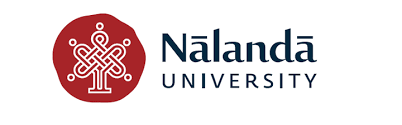 RAJGIR, DISTRICT NALANDA, BIHAR-803116 (An International University with MEA, established by an Act of Parliament)Advt. No. NU/Estt./Advt./2019/01						     Date: 22.07.2019Application Form for Nālandā Internship ProgrammeKindly go through the detailed advertisement on University website before filling up the Application Form. All the fields are mandatory. Dully filled application form along with scanned copies of all the relevant certificates/ documents must be sent to the email:  recruitment@nalandauniv.edu.in in pdf format on or before 15 days of publication of this advertisement.POSITION APPLIED FOR: INTERN (ADMINISTRATION/FINANCE/COMMUNICATION) 1. 	Name (In Capital Letter): ………………………………………………………………………..2. 	Mother’s Name: ……………………………………………………………………………………..3. 	Father’s Name: ……………………………………………………………………………………….4. 	Gender (Male/Female): ………………………………………………………………………….5.	Date of Birth (DD/MM/YYYY): ………………………………………………………………..7.	Nationality: …………………………………………….        8.	Contact No.: …………………………………….............8.	Aadhar Number (or any other ID number): ………………………………………………………………………….....9.	E-mail Address: ……………………………………………………………………………………………………………………….10.	Permanent Address: ………………………………………………………………………………………………………………..	………………………………………………………………………………………………………………………………………………..11.	Address for Correspondence: ………………………………………………………………………………………………….	………………………………………………………………………………………………………………………………………………..12.	Academic Record: (attach scan copies of relevant documents in jpg/pdf format)13. Projects Undertaken / Work Experience (If any):14.	Extracurricular Activities/Paper presentation/Workshop/Seminar (If any):	1.	2.	3.	4.15.	Any other relevant details:16.	Languages:17.	Please specify familiarity with Computers:18.	Why do you wish to join Nalanda University and how this will help you in achieving your career goals? (150 words)	………………………………………………………………………………………………………………………………………………………………………………………………………………………………………………………………………………………………………………………………………………………………………………………………………………………………………………………………………………………………………………………………………………………………………………………………………………………………………………………………………………………………………………………………………………………………………………………………………………………………………………………………………………………………………………………………………………………………………………………………………………………………………………DeclarationI hereby declare that:I have carefully read all the details in the advertisement published on the University website.I have carefully read and understood the instructions and particulars on this application and that all entries in this form as well as in the attached sheets are true to the best of my knowledge and belief. Date: _______________Place:_______________								SignatureExaminationName of School/ College/ University/ Institute With city and stateYear of PassingSubjectsMarks ScoredTotal Marks% of Marks/ GPA obtainedDivisionSenior Secondary (10th)Higher Secondary (12th)GraduationMasters’Any OtherPositionName of the Institution/ company & AddressDurationMentor/ Supervisor/ Guide’s nameKey ActivitiesLanguageReadWriteSpeakEnglishHindiAny otherKnowledge of Computers with expertise in MS Word/ MS Excel/ MS PowerPoint and other Microsoft Office Skills/ Internet applications etc.Please Specify any one (Average/Good/Expert)